Visually Impaired Rowing Open Day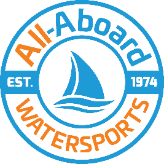 Name:  …………….………………………………………..………………Tel / Mobile: ………………………………………………………………E-mail : ……………………………………………………….…………..…Emergency Contact for Open Day (Name & Number) :  ………………………………………………………………………………….    Photo Consent: Photos and videos will be used for promotional reasons by All-Aboard, Sight Support & Bristol Gig Club.    Communication Consent: You are happy for All-Aboard to e-mail you or contact you about future projects or watersport opportunities.Progression from Open Day: If you enjoy your rowing experience, would you like to be contacted about attending:            Learn to Row Courses (6 – week course)             Informal rowing sessions with an instructor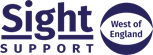 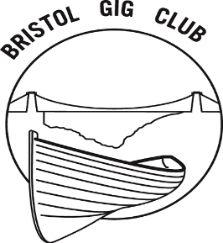 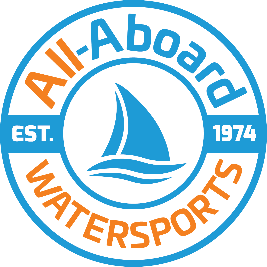 Equality Monitoring FormGender (Please tick the gender you identify as) Male				 Female			 Non-binaryIntersexAge 16 - 24	     25 - 34  	      35 - 44             45 – 54   55 – 64            65 - 74        75 – 84             85 +EthnicityWhite		Black		Asian		Mixed race	OtherDisability (Tick appropriate)Visual 			Physical 			HearingLearning			Social                      Mental Health